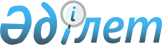 "Солтүстік Қазақстан облысы Аққайың ауданының аумағында сайлау учаскелерін құру туралы" Солтүстік Қазақстан облысы Аққайың ауданы әкімінің 2021 жылғы 21 шілдедегі № 9 шешіміне өзгерістер мен толықтырулар енгізу туралы
					
			Күшін жойған
			
			
		
					Солтүстік Қазақстан облысы Аққайың ауданы әкімінің 2022 жылғы 30 желтоқсандағы № 11 шешімі. Қазақстан Республикасының Әділет министрлігінде 2022 жылғы 30 желтоқсанда № 31470 болып тіркелді. Күші жойылды - Солтүстік Қазақстан облысы Аққайын ауданы әкімінің 2023 жылғы 14 шілдедегі № 142 шешімімен
      Ескерту. Күші жойылды - Солтүстік Қазақстан облысы Аққайын ауданы әкімінің 14.07.2023 № 142 (алғашқы ресми жарияланған күнінен бастап қолданысқа енгізіледі) шешімімен.
      ШЕШТІМ:
      1. "Солтүстік Қазақстан облысы Аққайың ауданының аумағында сайлау учаскелерін құру туралы" Солтүстік Қазақстан облысы Аққайың ауданы әкімінің 2021 жылғы 21 шілдедегі № 9 шешіміне (Нормативтік құқықтық актілерді мемлекеттік тіркеу тізілімінде 2021 жылғы 22 шілдеде № 23658 болып тіркелген) мынадайм өзгерістер мен толықтырулар енгізілсін:
      көрсетілген шешімнің 1-қосымшасында:
      № 115, № 116, № 117 сайлау учаскелері жаңа редакцияда мазмұндалсын:
       "№ 115 сайлау учаскесі:
      Орналасқан жері: Смирново ауылы, Алексей Щербаков көшесі, № 70 үй, "Солтүстік Қазақстан облысы әкімдігінің білім басқармасы" коммуналдық мемлекеттік мекемесінің "Аққайың ауданының білім бөлімі" коммуналдық мемлекеттік мекемесінің "Смирново № 1 орта мектебі" коммуналдық мемлекеттік мекемесінің ғимараты;
      шекаралары: Смирново ауылы, Абай көшесі – тақ жағы № 45-тен № 91-ге дейін, жұп жағы № 48-ден № 74-ке дейін, Суворов көшесі – тақ жағы № 67-ден № 71-ге дейін, жұп жағы № 58-ден № 100-ге дейін, Алексей Щербаков көшесі – тақ жағы № 73-тен № 91-ге дейін, жұп жағы № 68-ден № 98-ге дейін; Труд көшесі – тақ жағы № 43-тен № 79-ға дейін, жұп жағы № 68-ден № 102-ге дейін, Зеленая көшесі – тақ жағы № 67-ден № 93-ке дейін, жұп жағы № 54-тен № 76-ға дейін, Горький көшесі – тақ жағы № 59-ден № 77-ге дейін, жұп жағы № 60-тан № 76-ға дейін, Жамбыл көшесі – тақ жағы № 57-ден № 75-ке дейін, жұп жағы № 78-ден № 96-ға дейін, Папанин көшесі – тақ жағы № 79-дан № 81-ге дейін, жұп жағы № 68-ден № 70-ке дейін, Мир көшесі – тақ жағы № 3-тен № 49-ға дейін, жұп жағы № 4-тен № 52-ге дейін, Титов көшесі – тақ жағы № 9-дан № 21-ге дейін, жұп жағы № 20-дан № 60-қа дейін, Амангелді көшесі – тақ жағы № 3-тен № 57-ге дейін, жұп жағы № 8-ден № 84-ке дейін, Тәшитов; Абылай Хан көшелері.
      № 116 сайлау учаскесі:
      Орналасқан жері: Смирново ауылы, Амангелді көшесі, № 90 үй, "Солтүстік Қазақстан облысы әкімдігінің білім басқармасы" коммуналдық мемлекеттік мекемесінің "Аққайың ауданының білім бөлімі" коммуналдық мемлекеттік мекемесінің "Балапан бөбекжайы" мемлекеттік коммуналдық қазыналық кәсіпорнының ғимараты;
      шекаралары: Смирново ауылы, Карбышев көшесі – тақ жағы № 29-дан № 35-ке дейін, жұп жағы № 2-ден № 14- ке дейін, Папанин көшесі – тақ жағы № 1-ден № 77-ге дейін, жұп жағы № 2-ден № 66-ге дейін, Мир көшесі – жұп жағы № 54-тен № 64-ке дейін, Амангелді көшесі – тақ жағы № 59-дан № 71-ге дейін, жұп жағы № 86-дан № 100-ге дейінгі, Жұмабаев көшесі – тақ жағы № 101-ден № 113-ке дейінгі, жұп жағы № 116-дан № 136-ға дейін, Октябрьская көшесі – тақ жағы № 81-ден № 105-ке дейін, жұп жағы № 88-ден № 116-ға дейін, Гагарин көшесі – тақ жағы № 97-ден № 131-ге дейін, жұп жағы № 98-ден № 120-ға дейін, Пушкин көшесі – тақ жағы № 97-ден № 121-ге дейін, жұп жағы № 98-ден № 118-ге дейін, Қайсар Тәштитов, Сәбит Мұқанов, Надежда Крупская, Партизанская, Савицкая көшелері.
      № 117 сайлау учаскесі:
      Орналасқан жері: Смирново ауылы, Зеленая көшесі, № 24 үй, Солтүстік Қазақстан облысы Аққайың ауданы әкімдігінің ішкі саясат, мәдениет және тілдерді дамыту бөлімінің "Аудандық мәдениет үйі" мемлекеттік коммуналдық қазыналық кәсіпорнының ғимараты;
      шекаралары: Смирново ауылы, 9 Май көшесі – тақ жағы № 1-ден № 69-ға дейін, жұп жағы № 2-ден № 56-ға дейін, Гагарин көшесі – тақ жағы № 1-ден № 47-ге дейін, жұп жағы № 2-ден № 48-ге дейін, Жұмабаев көшесі – тақ жағы № 1-ден № 49-ға дейін, жұп жағы № 2-ден № 60-қа дейін, Титов көшесі – тақ жағы № 1-ден № 9-ға дейін, жұп жағы № 2-ден № 18-ге дейін, Пушкин көшесі – тақ жағы № 1-ден № 49-ға дейін, жұп жағы № 2-ден № 60-қа дейін, Амангелді көшесі – № 2, 4, 6, Жамбыл көшесі – тақ жағы № 1-ден № 55-ке дейін, жұп жағы № 2-ден № 76-ға дейін, Горький көшесі – тақ жағы № 1-ден № 57-ге дейін, жұп жағы № 2-ден № 58-ге дейін, Зеленая көшесі – тақ жағы №1-ден № 65-ке дейін, жұп жағы № 2-ден № 52-ге дейін, Народная көшесі – тақ жағы №1-ден № 49-ға дейін, жұп жағы № 2-ден № 58-ге дейін, Октябрьская көшесі – тақ жағы № 1-ден № 33-ке дейін, жұп жағы № 2-ден № 42-ге дейін, Гастелло, 25 лет Целины, Ғабит Мүсірепов, Терешкова, Кардон, Чкалов, Островский, Имақов, Сырғабеков, Клочков көшелері, Фабричный тұйық көшесі, Аурухана қалашығы.";
      № 669 және № 670 сайлау учаскелерімен толықтырылсын:
       "№ 669 сайлау учаскесі:
      Орыналасқан жері: Смирново ауылы, Пушкин көшесі, № 24А үй, "Солтүстік Қазақстан облысы әкімдігінің білім басқармасы" коммуналдық мемлекеттік мекемесінің "Аққайың ауданының білім бөлімі" коммуналдық мемлекеттік мекемесінің "№ 3 Смирново орта мектебі" коммуналдық мемлекеттік мекемесінің ғимараты;
      шекаралары: Смирново ауылы, Южная, Панфилов, Молодежная, Первомайская, Сейфуллин, Лермонтов көшелері.
      № 670 сайлау учаскесі:
      Орыналасқан жері: Смирново ауылы, Амангелді көшесі, № 73 үй, "Солтүстік Қазақстан облысы әкімдігінің жұмыспен қамтуды үйлестіру және әлеуметтік бағдарламалар басқармасы" коммуналдық мемлекеттік мекемесінің "Смирново әлеуметтік қызмет көрсету орталығы" коммуналдық мемлекеттік мекемесінің ғимараты;
      шекаралары: Смирново ауылы, Амангелді көшесі, № 73 үй.".
      2. Осы шешімнің орындалуын бақылау Солтүстік Қазақстан облысы Аққайың ауданы әкімі аппаратының басшысына жүктелсін.
      3. Осы шешім оның алғашқы ресми жарияланған күнінен кейін қолданысқа енгізіледі.
      "Келісілді"
      Аққайың аумақтық
      сайлау комиссиясы
					© 2012. Қазақстан Республикасы Әділет министрлігінің «Қазақстан Республикасының Заңнама және құқықтық ақпарат институты» ШЖҚ РМК
				
      Солтүстік Қазақстан облысы Аққайың ауданының әкімі

Р. Елубаев
